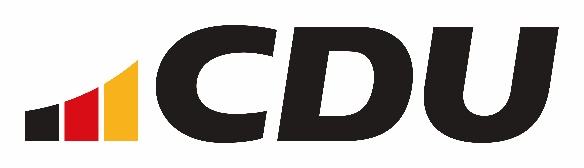 Stadtverband MunderkingenVorsitzender:Peter KuhmEmerkinger Str. 3989597 MunderkingenTel.: 07393-919873Mail: peterkuhm@t-online.de
                                                                                             								Munderkingen, den 25.01.2024Sehr geehrte CDU-Mitglieder,zur
Nominierungsversammlung zur Aufstellung der Bewerberinnen und Bewerberfür die Gemeinderatswahl Munderkingen am 09. Juni 2024am Dienstag, 27. Februar 2024 um 20:00 Uhrim Gasthaus Rössle in Munderkingenlade ich Sie recht herzlich ein.
Folgende Tagesordnung ist vorgesehen:  1. Eröffnung und Begrüßung  2. Feststellung der fristgerechten und ordnungsgemäßen Einladung  3. Genehmigung der Tagesordnung  4. Wahl	a. einer Versammlungsleitung	b. eines Schriftführers / einer Schriftführerin	c. einer Wahlkommission / Zählkommission  5. Wahl von zwei Versammlungsteilnehmern zur Mitunterzeichnung der Niederschrift    	und zur Abgabe einer Versicherung an Eides statt  6. Wahl von zwei Vertrauenspersonen  7. Beschlussfassung über das Aufstellungsverfahren  8. Aufstellung der Liste	a. Vorstellung der Kandidatinnen und Kandidaten	b. Wahl der Bewerberinnen und Bewerber  9. Feststellung der Ordnungsmäßigkeit der Wahl10. Rückblick auf die letzte Wahlperiode11. Grußworte12. VerschiedenesDa die Kommunalwahlen für die Stadt sehr wichtig sind, bitte ich Sie recht herzlich um Ihre Teilnahme.Mit freundlichen Grüßen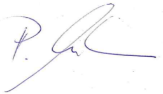 Peter Kuhm
Stadtverbandsvorsitzender